З метою забезпечення санітарної очистки міста та для забезпечення догляду за об’єктами благоустрою, в тому числі ліквідація стихійних несанкціонованих звалищ, санітарного та епідеміологічного благополуччя населення, враховуючи, що міським бюджетом не передбачено коштів на захоронення сміття,  яке прибирається з об’єктів міського благоустрою (вулиць, парків, скверів міста та несанкціонованих стихійних звалищ), відповідно до Закону України «Про відходи», «Правил благоустрою міста Суми» затвердженого рішенням Сумської міської ради від 26.12.2014 № 3853-МР та керуючись частиною першою статті 52 Закону України «Про місцеве самоврядування в Україні», виконавчий комітет Сумської міської радиВИРІШИВ:	Внести зміни до рішення виконавчого комітету від 22.12.2009 № 738 «Про надання дозволу на вивезення сміття на територію полігону с. Бобрик Краснопільського району Сумської області», виклавши пункт 1 до рішення в новій редакції, а саме: «1. Дозволити комунальним підприємствам Сумської міської ради, а також підприємствам, які забезпечують догляд за об’єктами благоустрою міста Суми та ліквідацію стихійних несанкціонованих звалищ, на договірних відносинах з департаментом інфраструктури міста Сумської міської ради, здавати сміття, яке вивозиться з об’єктів благоустрою, а комунальному підприємству «Сумижилкомсервіс» Сумської міської ради (Здєльнік Б.А.) приймати та проводити захоронення безоплатно на полігоні твердих побутових відходів.».Міський голова 								         О.М. ЛисенкоПавленко В.І.Розіслати: Павленко В.І., Журба О.І., КП «Сумижилкомсервіс» СМР  Рішення виконавчого комітету Сумської міської ради «Про внесення змін до рішення виконавчого комітету від 22.12.2009 № 738 «Про надання дозволу на вивезення сміття на територію полігону с. Бобрик Краснопільського району Сумської області» доопрацьовано і вичитано, текст відповідає оригіналу прийнятого рішення та вимогам статей 6 – 9 Закону України «Про доступ до публічної інформації» та Закону України «Про захист персональних даних».	Проект рішення виконавчого комітету Сумської міської ради «Про внесення змін до рішення виконавчого комітету від 22.12.2009 № 738 «Про надання дозволу на вивезення сміття на територію полігону с. Бобрик Краснопільського району Сумської області» був завізований :Директор  департаменту  інфраструктури міста              	Е.В. ВелитченкоНачальник відділу юридичногота кадрового забезпечення департаментуінфраструктури міста	Ю.М. МельникВ.о. начальника правового управління              	І.В. КальченкоНачальник відділу протокольної роботита контролю Сумської міської ради 	      Л.В. МошаЗаступник міського голови з питань діяльності виконавчих органів ради	О.І. ЖурбаСекретар Сумської міської ради 	А.В. БарановПроект рішення підготовлений з урахуванням вимог Закону України «Про доступ до публічної інформації» та Закону України «Про захист персональних даних».«____» _________ 2019 р.                                       _______________ В.І. Павленко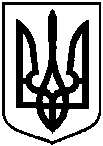 Сумська міська радаСумська міська радаСумська міська радаВиконавчий комітетВиконавчий комітетВиконавчий комітетРІШЕННЯРІШЕННЯРІШЕННЯвід  10.09.2019   № 525 Про внесення змін до рішення виконавчого комітету від 22.12.2009 № 738 «Про надання дозволу на вивезення сміття на територію полігону с. Бобрик Краснопільського району Сумської області»